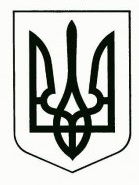 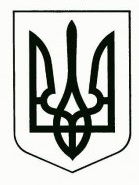 УкраїнаМЕНСЬКА МІСЬКА РАДАЧернігівська областьВИКОНАВЧИЙ КОМІТЕТРІШЕННЯ17 лютого 2021 року			м. Мена 			№ 33Про внесення змін до рішення виконавчого комітету Менської міської ради від 28 січня 2021 року № 18 «Про організацію громадських робіт та інших робіт тимчасового характеру в 2021 році»Заслухавши інформацію  щодо внесення змін до рішення виконавчого комітету Менської міської ради від 28 січня 2021 року № 18 «Про організацію громадських робіт та інших робіт тимчасового характеру в 2021 році», керуючись ст. 34 Закону України «Про місцеве самоврядування в Україні», ст. 31 Закону України «Про зайнятість населення», пунктів 7, 8 Порядку організації громадських та інших робіт тимчасового характеру, затвердженого постановою Кабінету Міністрів України від 20 березня 2013 року № 175 та з метою організації та проведення громадських та тимчасових робіт, виконавчий комітет Менської міської радиВИРІШИВ:Внести зміни до п.3 рішення виконавчого комітету Менської міської ради від 28 січня 2021 року № 18 «Про організацію громадських робіт та інших робіт тимчасового характеру в 2021 році», виклавши його в наступній редакції: «3. Фінансування громадських робіт здійснювати за рахунок коштів бюджету Менської міської територіальної громади та/або Фонду загальнообов’язкового державного соціального страхування України на випадок безробіття у разі залучення до таких робіт зареєстрованих безробітних та (або) працівників, які втратили частину заробітної плати внаслідок вимушеного скорочення до 50 відсотків передбаченої законодавством тривалості робочого часу у зв’язку із зупиненням (скороченням) виробництва».Контроль за виконанням рішення покласти на заступника міського голови з питань діяльності виконкому Менської міської ради С.М. Гаєвого.Міський голова                                                                      Г.А. Примаков